Минск - Могилев - Анапа - Краснодар - Могилев - Минск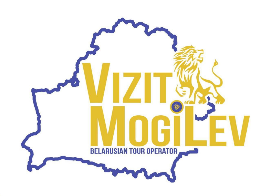 13 дней (9 ночей на море)Программа тура: День 1 Ночной выезд из Минска и Могилева на комфортабельном автобусе.День 2 Транзит по территории РФ. Прибытие в Анапу. Заселение в отель. Свободное время. (При себе иметь небольшую сумму российских денег на обеды, ужины).День 3-11 Отдых на море.День11Выселение из отеля. Переезд в Краснодар. 
Дальше нас с Вами ждет экскурсия с гидом по парку Галицкого в Краснодаре. 30 прогулочных зон. Поражают воображение урбанистические скульптуры, сад, экзотические деревья, водные пороги, фонтаны и лабиринты. Важная часть краснодарского парка – сказочная иллюминация. После захода солнца аллеи сверкают, словно в россыпи гигантских звезд. Заселение в отель, сети Мартон. Ночлег. День 12 Завтрак. Выселение. Транзит по территории РФ.День 13 Прибытие в Могилев / МинскАнапа, Гостевой дом "На Гоголя 250"Гостевой дом "На Гоголя" расположен на улице, где по середине проходит прогулочная аллея с лавочками. До песчаного пляжа 15 - минут ходьбы прогулочным шагом. В шаговой доступности от гостевого дома находятся все основные места отдыха и развлечений: аквапарк, парк развлечений, кинотеатр, Театральная площадь, центральный рынок, кафе и рестораны.Место для отдыха Wi-Fi в номерах Детская площадка кухня для самостоятельного приготовления пищи (со всей необходимой посудой).Номерной фонд:2- местные номера "Эконом" - в номерах: кровати, прикроватные тумбочки, шкаф, стол, стулья. Из удобств: телевизор, вентилятор, wi-fi интернет. Душ и туалет на этаже. 2-3-4-х местные номера "Стандарт" - в номерах: кровати, прикроватные тумбочки, шкаф, стол, стулья. Из удобств: телевизор, холодильник, кондиционер, wi-fi интернет, сан. узел (душ, туалет, умывальник) в номере. Время заезда: 14:00, время выезда: до 12:00. Тихие часы, когда нельзя шуметь 23:00 - 08:00.График заездов и стоимость на 1 чел. в у.е.: *стоимость указана в Долларах США в ознакомительных целяхВ стоимость тура включено: проживание в отеле/гостевом доме (9 ночей);проезд комфортабельным автобусом;услуги сопровождающего; одна ночь с завтраком в Краснодаре; экскурсия  с гидом по парку Галицкого.Оплачивается дополнительно:медицинская страховка  5 - 9$ транспортный пакет 200 BYN, детям до 12 лет 150 BYNпитание на море;личные расходы.   доплата при одноместном размещении (под запрос)г. Могилев, ул. Ленинская, д.13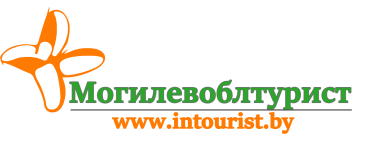 8 0222 64-72-80, 70-70-28,    +375291848409, +37529 184-84-78, +37533 690-00-36mog-intourist@mail.rДата выездаСтоимость на человека в номереСтоимость на человека в номереСтоимость на человека в номереСтоимость на человека в номереДата выезда2-х местный эконом2-х местный стандарт3-х местный стандарт4-х местный стандарт10.06.2024(11.06.-20.06)22.06.202418520019519019.06.2024(20.06.-29.06)01.07.202419521520520028.06.2024(29.06.-08.07)10.07.202423525524524007.07.2024(08.07.-17.07)19.07.202424026525024516.07.2024(17.07.-26.07)28.07.202424026525024525.07.2024(26.07.-04.08)06.08.202424026525024503.08.2024(04.08.-13.08)15.08.202424026525024512.08.2024(13.08.-22.08)24.08.202424026524523521.08.2024(22.08.-31.08)02.09.202422525024023530.08.2024(31.08.-09.09)11.09.202422024023022508.09.2024(09.09.-18.09)20.09.2024190205200195